ПОЯСНЮВАЛЬНА ЗАПИСКА№ ПЗН-43246 від 28.07.2022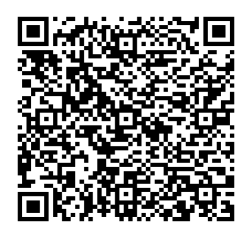 до проєкту рішення Київської міської ради: 
Про відмову ТОВАРИСТВУ З ОБМЕЖЕНОЮ ВІДПОВІДАЛЬНІСТЮ «ДНЕПР АЛЬЯНС 5» у наданні дозволу на розроблення проєкту землеустрою щодо відведення земельної ділянки в оренду для експлуатації та обслуговування нежитлової будівлі на просп. Соборності, 5Д у Дніпровському районі міста КиєваЮридична особа:Відомості про земельну ділянку 8000000000:63:085:0039к.Обґрунтування прийняття рішення.На клопотання зацікавленої особи відповідно до статей 9, 123 Земельного кодексу України та Порядку набуття прав на землю із земель комунальної власності у місті Києві, затвердженого рішенням Київської міської ради від 20.04.2017 № 241/2463, Департаментом земельних ресурсів виконавчого органу Київської міської ради (Київської міської державної адміністрації) розроблено проєкт рішення Київської міської ради.Мета прийняття рішення.Метою прийняття рішення є забезпечення реалізації встановленого Земельним кодексом України права особи на оформлення права користування (власності) на землю.5. Особливі характеристики ділянки.6. Стан нормативно-правової бази у даній сфері правового регулювання.Загальні засади та порядок відмови у наданні дозволу на розроблення документації із землеустрою статтями 9, 123 Земельного кодексу України.Фінансово-економічне обґрунтування.Реалізація рішення не потребує додаткових витрат міського бюджету.Прогноз соціально-економічних та інших наслідків прийняття рішення.Рішення не тягне за собою жодних соціально-економічних ті інших наслідків.Доповідач: директор Департаменту земельних ресурсів Валентина ПЕЛИХ НазваТОВАРИСТВО З ОБМЕЖЕНОЮ ВІДПОВІДАЛЬНІСТЮ «ДНЕПР АЛЬЯНС 5» Перелік засновників (учасників)*ДЖАФАРОВ ДЖАГАНКИР ОКТАЙ ОГЛИ, Місцезнаходження: Україна, 02206, м. Київ, вул. А. МАЛИШКА, 27, кв. 216.ГОГІЧАЄВ ЗУРАБ САНОЄВИЧ, Місцезнаходження: Україна, 01033, м. Київ, вул. ТАРАСІВСЬКА, 30, кв. 12. ОЛЕШКО ВОЛОДИМИР ПЕТРОВИЧ, Місцезнаходження: Україна, 02125, м. Київ, просп. АЛІШЕРА НАВОЇ, 69, кв. 25.БОРДЮГ ІГОР АНАТОЛІЙОВИЧ, Місцезнаходження: Україна, 02217, м. Київ, вул. ЗАКРЕВСЬКОГО, 31, кв. 399. ВЛАДЕЦЬКИЙ БОРИС МИХАЙЛОВИЧ, Місцезнаходження: Україна, 02156, м. Київ, вул. ШОЛОМ АЛЕЙХЕМА, 22, кв. 135. Кінцевий   бенефіціарний власник (контролер)* ДЖАФАРОВ ДЖАГАНКИР ОКТАЙ ОГЛИ.ГОГІЧАЄВ ЗУРАБ САНОЄВИЧ, ОЛЕШКО ВОЛОДИМИР ПЕТРОВИЧ, БОРДЮГ ІГОР АНАТОЛІЙОВИЧ, ВЛАДЕЦЬКИЙ БОРИС МИХАЙЛОВИЧ,  Клопотання:від 22.07.2022 № 500001170Місце розташування  (адреса):м. Київ, р-н Дніпровський, просп. Соборності, 5ДПлоща:0,45 гаВид та термін  користування:оренда на 20 роківВид використання:для експлуатації та обслуговування нежитлової будівліНаявність будівель і споруд на ділянці:Земельна ділянка вільна від капітальної забудови. До клопотання долучено копії договорів купівлі - продажу частин нежитлової будівлі від 08.08.2016 №№ 2191, 2188, яка перебуває у приватній власності ТОВАРИСТВА З ОБМЕЖЕНОЮ ВІДПОВІДАЛЬНІСТЮ «ДНЕПР АЛЬЯНС 5». Працівниками Департаменту було проведено обстеження земельної ділянки та встановлено, що ознак нежитлової будівлі на земельній ділянці не виявлено, про що складено акт обстеження земельної ділянки             від 25.10.2021 № 21-0746-04.Наявність ДПТ:Відповідно до детального плану території в межах проспекту Возз'єднання, Харківського шосе, залізничної колії, вулиці Академіка Шліхтера у Дніпровському районі м. Києва, затвердженого рішенням Київської міської ради від 23.07.2015            № 825/1689 земельна ділянка за функціональним призначенням належить до території зелених насаджень загального користування (лист Департаменту містобудування та архітектури виконавчого органу Київської міської ради (Київської міської державної адміністрації) від 22.07.2022                    № 055-4165).Функціональне призначення згідно з Генпланом:Відповідно до Генерального плану м. Києва, затвердженого рішенням Київської міської ради від 28 березня 2002 року             № 370/1804, земельна ділянка за функціональним призначенням належить до території житлової середньо- та малоповерхової забудови.Правовий режим:Земельна ділянка відносяться до земель комунальної власності територіальної громади міста Києва.Розташування в зеленій зоні:За даними Міського земельного кадастру земельна ділянка входить до зеленої зони, відповідно до рішення Київської міської ради від 08.07.2021 № 1583/1624 «Про затвердження показників розвитку зеленої зони м. Києва до 2022 року та концепції формування зелених насаджень в центральній частині міста» (зі змінами та доповненнями)Інші особливості:Земельна ділянка, відображена у матеріалах вказаного клопотання, потрапляє в межі сформованої в результаті виконання Міської цільової програми використання та охорони земель міста Києва на 2019-2021 роки, затвердженої рішенням Київської міської ради від 04.12.2018 № 229/6280, та зареєстрованої у Державному земельному кадастрі на підставі технічної документації із землеустрою щодо інвентаризації земель, земельної ділянки площею 0,4494 га (кадастровий номер 8000000000:63:085:0039), з кодом виду цільового призначення 18.00 - Землі загального користування (землі будь-якої категорії, які використовуються як майдани, вулиці, проїзди, шляхи, громадські пасовища, сіножаті, набережні, пляжі, парки, зелені зони, сквери, бульвари, водні об'єкти загального користування, а також інші землі, якщо рішенням відповідного органу державної влади чи місцевого самоврядування їх віднесено до земель загального користування).Департаментом підготовлено проєкт рішення Київської міської ради про затвердження технічної документації із землеустрою щодо інвентаризації земель, в тому числі вищезазначеної земельної ділянки, який після погодження в установленому порядку разом зі справою № 345268055 (контейнер 551653794) відповідно до регламенту Київської передані 03.09.2019 до Київської міської ради для розгляду та прийняття рішення (зареєстровано за № 08/231-4504/ПР від 17.12.2021).Зважаючи на положення статей 9, 122 Земельного кодексу України та пункту 34 частини першої статті 26 Закону України «Про місцеве самоврядування в Україні» (щодо обов’язковості розгляду питань землекористування на пленарних засіданнях) вказаний проєкт рішення направляється для подальшого розгляду Київською міською радою.Директор Департаменту земельних ресурсівВалентина ПЕЛИХ